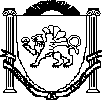 Республика Крым Белогорский районЗыбинский сельский совет 26-я сессия 2-го созываРЕШЕНИЕ26 ноября 2021	с. Зыбины	№ 125О внесении изменений в решение Зыбинского сельского совета Белогорского района Республики Крым от 26.12.2020 № 67 «О бюджете муниципального образования Зыбинское сельское поселение Белогорского района Республики Крым на 2021 год и на плановый период 2022 и 2023 годов»В соответствии с Бюджетным кодексом Российской Федерации, Федеральным законом от 06.10.2003 № 131-ФЗ «Об общих принципах организации местного самоуправления в Российской Федерации», Законом Республики Крым от 10.02.2021 № 159-ЗРК/2021 «О внесении изменений в Закон Республики Крым «О бюджете Республики Крым на 2021 год и на плановый период 2022 и 2023   годов»,   постановлением   Совета   министров   Республики   Крым   от   18.06.2021   №352«О внесении изменений в постановление Совета министров Республики Крым от 04.02.2021 №61«О распределении субсидий из бюджета Республики Крым бюджетам муниципальных образований Республики Крым на благоустройство общественных территорий в рамках реализации Соглашения между Правительством Москвы и Советом министров Республики Крым о торгово-экономическом, научно-техническом и культурном сотрудничестве в рамках Государственной программы Республики Крым «Формирование современной городской среды на 2021   год»,   постановлением   Совета   министров   Республики   Крым   от   03.09.2021   №510«О распределении субсидии из бюджета Республики Крым бюджетам муниципальных образований Республики Крым на софинансирование проектов инициативного бюджетирования в Республике Крым на 2021 год», решением 21-й сессии Белогорского районного совета Республики Крым 2-го созыва от 27.05.2021 № 264 «О внесении изменений в решение Белогорского районного совета Республики Крым от 28.12.2020 № 226 «О бюджете муниципального образования Белогорский район Республики Крым на 2021 год и на плановый период 2022 и 2023 годов", Уставом муниципального образования Зыбинское сельское поселение Белогорский район Республики Крым, утвержденным решением 3-й сессией 1-го созыва Зыбинского сельского совета Белогорского района Республики Крым от 05.11.2014 №14, Положением о бюджетном процессе в муниципальном образовании Зыбинское сельское поселение Белогорский район Республики Крым, утвержденным решением Зыбинского сельского совета Белогорского района Республики Крым от 09.11.2017 № 291 (с изменениями),Зыбинский сельский совет Белогорского района Республики Крым РЕШИЛ:Внести изменения в решение Зыбинского сельского совета Белогорского района Республики Крым от 26.12.2020 № 67 «О бюджете муниципального образования Зыбинское сельское поселение Белогорского района Республики Крым на 2021 год и на плановый период 2022 и 2023 годов»:1.1. Пункты 1,2 решения изложить в новой редакции:«1. Утвердить основные характеристики бюджета муниципального образования Зыбинское сельское поселение Белогорского района Республики Крым (далее-бюджет сельского поселения)на 2021 год:общий объем доходов в сумме 31 153 122,38 рублей, в том числе налоговые и неналоговые доходы в   сумме   1 269   100,00   рублей,   безвозмездные поступления   в   сумме 29 884 022,38 рублей,общий объем расходов 31 645 472,38 рублей,дефицит бюджета сельского поселения в сумме 492 350,00 рублей,верхний предел муниципального внутреннего долга муниципального образования Зыбинское        сельское        поселение        Белогорского         района         Республики         Крым на 01 января 2022 года в сумме 0,00 рублей, в том числе верхний предел долга по муниципальным гарантиям в сумме 0,00 рублей.Утвердить основные характеристики бюджета муниципального образования Зыбинское сельское поселение Белогорского района Республики Крым на плановый период 2022 и 2023 годов:общий объем доходов на 2022 год в сумме 3 245 265,57 рублей, в том числе налоговые и неналоговые доходы   в   сумме   1 303 000,00   рублей,   безвозмездные   поступления   в   сумме 1 942 265,57 рублей и на 2023 год в сумме 3 434 011,05 рублей, в том числе: налоговые и неналоговые доходы   в   сумме   1 398   700,00   рублей,   безвозмездные   поступления   в   сумме 2 035 311,05 рублей,общий объем расходов на 2022 год 3 245 265,57 рублей, в том числе условно утвержденные расходы 59 628,23 рублей, и на 2023 год 3 434 011,05 рублей, в том числе условно утвержденные расходы 126 313,05 рублей,дефицит бюджета сельского поселения на 2022 год в сумме 0,00 рублей и на 2023 год в сумме 0,00 рублей,верхний предел муниципального внутреннего долга муниципального образования Зыбинское сельское поселение Белогорского района Республики Крым на 01 января 2023 года в сумме 0,00 рублей, в том числе верхний предел долга по муниципальным гарантиям в сумме 0,00 рублей,верхний предел муниципального внутреннего долга муниципального образования Зыбинское сельское поселение Белогорского района Республики Крым на 01 января 2024 года в сумме   0,00   рублей,    в    том   числе   верхний   предел   долга   по   муниципальным   гарантиям в сумме 0,00 рублей».В пункте 8 решения число на 2021 год «1 889 815,12» заменить на число «29 884 022,38», число на 2022 год «1 955 845,31» заменить на число «1 942 265,57», число на 2023 год«2 009 450,31» заменить на число «2 035 311,05».В пункте 14 решения число на 2021 год «30 000,00» заменить на число «1 000,00».Приложения 1, 1а, 5, 5а, 7, 7а, 8, 8а, 9, 9а, 10, 10а к решению Зыбинского сельского совета Белогорского района Республики Крым от 26.12.2020 № 67 «О бюджете муниципального образования    Зыбинское    сельское    поселение    Белогорского     района    Республики     Крым на 2021 год и на плановый период 2022 и 2023 годов» изложить в новой редакции (прилагаются).Контроль по исполнению настоящего решения возложить на постоянную комиссию по вопросам планирования бюджета и финансов Зыбинского сельского совета Белогорского района Республики Крым.Настоящее решение обнародовать на информационном стенде администрации Зыбинского сельского поселения Белогорского района Республики Крым, расположенном по адресу: 297610, Республика Крым, Белогорский район, с. Зыбины , ул. Кирова,13, официальном сайте в сети Интернет http://зыбинское-сп.рф/, официальном Портале Правительства Республики Крым на странице Белогорского муниципального района (http:belogorskiy.rk.gov.ru) в разделе«Муниципальные образования района» подраздел «Зыбинское сельское поселение» и вступает в силу с момента обнародования.Председатель Зыбинского сельского совета-главаадминистрации Зыбинского сельского поселения	Т.А.КнижникПриложение 1к решению Зыбинского сельского совета Белогорского района Республики Крым от 26.12.2020 № 67 " О бюджете муниципального образования Зыбинское сельское поселение Белогорского района Республики Крым на 2021 год и на плановый период 2022 и 2023 годов"(в редакции решения Зыбинского сельского совета Белогорского района Республики Крым от 26.11.2021 №125	"Овнесении изменений в решение Зыбинского сельского совета Белогорского района Республики Крым от 26.12.2020 № 67 "О бюджете муниципального образования Зыбинское сельское поселение Белогорского района Республики Крым на 2021 год и на плановый период 2022 и 2023 годов")Объем поступлений доходов в бюджет муниципального образования Зыбинское сельское поселение Белогорского района Республики Крым по кодам видов (подвидов) доходов на 2021 год(рублей)Приложение 1ак решению Зыбинскогосельского совета Белогорского района Республики Крым от 26.12.2020 № 67 " О бюджете муниципального образования Зыбинское сельское поселение Белогорского района Республики Крым на 2021 год и на плановый период 2022 и 2023 годов"(в редакции решения Зыбинского сельского совета Белогорского района Республики Крым от 26.11.2021№ 125"О внесении изменений в решение Зыбинского сельского совета Белогорского района Республики Крым от 26.12.2020 № 67 "О бюджете муниципального образования Зыбинское сельское поселение Белогорского района Республики Крым на 2021 год и на плановый период 2022 и 2023 годов")Объем поступлений доходов в бюджет муниципального образования Зыбинское сельское поселение Белогорского района Республики Крым по кодам видов (подвидов) доходов	наплановый период 2022 и 2023 годов(рублей)Приложение 5крешению Зыбинского сельского совета Белогорского района Республики Крым от 26.12.2020 № 67 " О бюджете муниципального образования Зыбинское сельское поселение Белогорского района Республики Крым на 2021 год и на плановый период 2022 и 2023 годов"(в редакции решения Зыбинского сельского совета Белогорского района Республики Крым от 26.11.2021 № 125 "О внесении изменений в решение Зыбинского сельского совета Белогорского района Республики Крым от 26.12.2020 № 67 "О бюджете муниципального образования Зыбинское сельское поселение Белогорского района Республики Крым на 2021 год и на плановый период 2022 и 2023 годов")Объём межбюджетных трансфертов, получаемых бюджетом муниципального образования Зыбинское сельское поселение Белогорского района Республики Крым из других бюджетов бюджетной системы Российской Федерации	на 2021 год(рублей)Приложение 5ак решениюЗыбинского сельского совета Белогорского района Республики Крым от 26.12.2020 № 67 " О бюджете муниципального образования Зыбинское сельское поселение Белогорского района Республики Крым на 2021 год и на плановый период 2022 и 2023 годов"(в редакции решения Зыбинского сельского совета Белогорского района Республики Крым от 26.11.2021 № 125 " О внесении изменений в решение Зыбинскогосельского совета Белогорского района Республики Крым от 26.12.2020  № 67	" О бюджете муниципального образования Зыбинское сельское поселение Белогорского района Республики Крым на 2021 год и на плановый период 2022 и 2023 годов")Объём межбюджетных трансфертов, получаемых бюджетом муниципального образования Зыбинское сельское поселение Белогорского района Республики Крым из других бюджетов бюджетной системы Российской Федерации	на плановый период 2022 и 2023 годов(рублей)Приложение 7крешению Зыбинского сельского совета Белогорского района Республики Крым от 26.12.2020 № 67 " О бюджете муниципального образования Зыбинское сельское поселение Белогорского района Республики Крым на 2021 год и на плановый период 2022 и 2023 годов"(в редакции решения Зыбинского сельского совета Белогорского района Республики Крым от 26.11.2021 № 125 "О внесении изменений в решение Зыбинского сельского совета Белогорского района Республики Крым от 26.12.2020 № 67 "О бюджете муниципального образования Зыбинское сельское поселение Белогорского района Республики Крым на 2021 год и на плановый период 2022 и 2023 годов")Распределение расходов бюджета муниципального образования Зыбинское сельское поселение Белогорского района Республики Крым по разделам ,подразделам, целевым статьям, группам видов расходов классификации расходов бюджетов на 2021 год(рублей)Приложение 7ак решению Зыбинского сельского совета Белогорского района Республики Крым от 26.12.2020 № 67 " О бюджете муниципального образования Зыбинское сельское поселение Белогорского района Республики Крым на 2021 год и на плановый период 2022 и 2023 годов"(в редакции решения Зыбинского сельского совета Белогорского района Республики Крым от 26.11.2021 № 125 "О внесении изменений в решение  Зыбинского сельского совета Белогорского района Республики Крым от 26.12.2020 № 67 "О бюджете муниципального образования Зыбинское сельское поселение Белогорского района Республики Крым на 2021 год и на плановый период 2022 и 2023 годов")Распределение расходов бюджета муниципального образования Зыбинское сельское поселение Белогорского района Республики Крым по разделам, подразделам, целевым статьям, группам видов расходов классификации расходов бюджетов на плановый период 2022 и 2023 годов(рублей)1	Приложение 8к решению Зыбинского сельского совета Белогорского района Республики Крымот 26.12.2020 № 67 " О бюджете муниципального образования Зыбинское сельское поселение Белогорского района Республики Крым на 2021 год и на плановый период 2022 и 2023 годов"(в редакции решения Зыбинского сельского совета Белогорского района Республики Крым	от 26.11.2021№ 125 "О внесении  изменений в решение Зыбинского сельского совета Белогорского района Республики Крым от 26.12.2020 № 67 "О бюджете муниципального образования Зыбинское сельское поселение Белогорского района Республики Крым на 2021 год и на плановый период 2022 и 2023 годов ")Распределение расходов бюджета муниципального образования Зыбинское сельское поселение Белогорского района Республики Крым по целевым статьям, группам видов расходов, разделам, подразделам классификации расходов бюджетов на 2021 год(рублей)Приложение 8 ак решению Зыбинского сельского совета Белогорского района Республики Крым от 26.12.2020 № 67 " О бюджете муниципального образования Зыбинское сельское поселение Белогорского района Республики Крым на 2021 год и на плановый период 2022 и 2023 годов"(в редакции решения Зыбинского сельского совета Белогорского района Республики Крым от 26.11.2021 № 125 "Овнесении изменений в решение Зыбинского сельского совета Белогорского района Республики Крым от 26.12.2020 № 67 "Обюджете муниципальногоРаспределение расходов бюджета муниципального образования Зыбинское сельское поселение Белогорского района Республики Крым по целевым статьям,группам видов расходов,разделам,подразделам классификации расходов бюджетов на плановый период 2022 и 2023 годов(рублей)Приложение 10к решению Зыбинского сельского совета Белогорского района Республики Крым от 26.12.2020 № 67  " О бюджете муниципального образования Зыбинское сельское поселение Белогорского района Республики Крым на 2021 год и на плановый период 2022 и 2023 годов"(в редакции решения Зыбинского сельского совета Белогорского района Республики Крым от 26.11.2021 № 125 "О внесении изменений в решение Зыбинского сельского совета Белогорского района Республики Крым от 26.12.2020 №  67  "О бюджете муниципального образования Зыбинское сельское поселение Белогорского района Республики Крым на 2021 год и на плановый период 2022 и 2023 годов")Источники финансирования дефицита бюджета муниципального образования Зыбинское сельское поселение Белогорского района Республики Крым на 2021 год(рублей)Приложение 10акрешению Зыбинского сельского совета Белогорского района Республики Крым	от 26.12.2020№ 67 " О бюджете муниципального образования Зыбинское сельское поселение Белогорского района Республики Крым на 2021 год и на плановый период 2022 и   2023 годов"(в редакции   решения Зыбинского сельского совета Белогорского района Республики Крым от 26.11.2021 № 125 " О внесении изменений в решение Зыбинского сельского совета Белогорского района Республики Крым от 26.12.2020№ 67 " О бюджете муниципального образования Зыбинское сельское поселение Белогорского района Республики Крым на 2021 год и на плановый период 2022 и 2023 годов")Источники финансирования дефицита бюджета муниципального образования Зыбинское сельское поселение Белогорского района Республики Крым	на плановый период 2022 и 2023 годов(рублей)КодНаименование доходаСумма12310000000000000000НАЛОГОВЫЕ И НЕНАЛОГОВЫЕ ДОХОДЫ1,269,100.0010100000000000000НАЛОГИ НА ПРИБЫЛЬ, ДОХОДЫ357,100.0010102000010000110Налог на доходы физических лиц357,100.0010102010010000110Налог на доходы физических лиц с доходов, источником которых является налоговый агент, за исключением доходов, в отношении которых исчисление и уплата налога осуществляются в соответствии со статьями 227, 227.1 и 228 Налогового кодексаРоссийской Федерации353,175.0010102020010000110Налог на доходы физических лиц с доходов, полученных от осуществления деятельности физическими лицами, зарегистрированными в качестве индивидуальных предпринимателей, нотариусов, занимающихся частной практикой, адвокатов, учредивших адвокатские кабинеты, и других лиц, занимающихся частной практикой в соответствии со статьей 227Налогового кодекса Российской Федерации354.0010102030010000110Налог на доходы физических лиц с доходов, полученных физическими лицами в соответствии со статьей 228 Налоговогокодекса Российской Федерации3,571.0010500000000000000НАЛОГИ НА СОВОКУПНЫЙ ДОХОД50,600.0010503000010000110Единый сельскохозяйственный налог50,600.0010503010010000110Единый сельскохозяйственный налог50,600.0010600000000000000НАЛОГИ НА ИМУЩЕСТВО457,900.0010601030100000110Налог на имущество физических лиц, взимаемый по ставкам, применяемым к объектам налогообложения, расположенным вграницах сельских поселений56,000.0010606000000000110Земельный налог401,900.0010606030000000110Земельный налог с организаций4,400.0010606033100000110Земельный налог с организаций, обладающих земельным участком, расположенным в границах сельских поселений4,400.0010606040000000110Земельный налог с физических лиц397,500.0010606043100000110Земельный налог с физических лиц, обладающих земельным участком, расположенным в границах сельских поселений397,500.0011100000000000000ДОХОДЫ ОТ ИСПОЛЬЗОВАНИЯ ИМУЩЕСТВА,НАХОДЯЩЕГОСЯ В ГОСУДАРСТВЕННОЙ И МУНИЦИПАЛЬНОЙ СОБСТВЕННОСТИ364,500.0011105025100000120Доходы, получаемые в виде арендной платы, а также средства отпродажи права на заключение договоров аренды за земли, находящиеся в собственности сельских поселений (за исключением земельных участков муниципальных бюджетных и автономных учреждений)364,500.0011700000000000000ПРОЧИЕ НЕНАЛОГОВЫЕ ДОХОДЫ39,000.0012311715000000000150Инициативные платежи39,000.0011715030100000150Инициативные платежи, зачисляемые в бюджеты сельскихпоселений39,000.0020000000000000000БЕЗВОЗМЕЗДНЫЕ ПОСТУПЛЕНИЯ29,884,022.3820200000000000000БЕЗВОЗМЕЗДНЫЕ ПОСТУПЛЕНИЯ ОТ ДРУГИХ БЮДЖЕТОВ БЮДЖЕТНОЙ СИСТЕМЫ РОССИЙСКОЙФЕДЕРАЦИИ29,884,022.3820210000000000150Дотации бюджетам бюджетной системы Российской Федерации1,154,658.0020215001100000150Дотации бюджетам сельских поселений на выравниваниебюджетной обеспеченности из бюджета субъекта Российской Федерации1,092,010.0020216001100000150Дотации бюджетам сельских поселений на выравниваниебюджетной обеспеченности из бюджетов муниципальных районов62,648.002 02 20000 00 0000 150Субсидии бюджетам бюджетной системы Российской Федерации (межбюджетные субсидии)27,995,550.0020229999103701150Прочие субсидии бюджетам сельских поселений (на благоустройство общественных территорий (в частиблагоустройства дворовых территорий)7,000,000.0020229999103702150Прочие субсидии бюджетам сельских поселений (наблагоустройство общественных территорий)20,000,000.0020229999107003150Прочие субсидии бюджетам сельских поселений (на софинансирование реализации проектов инициативного бюджетирования в Республике Крым по благоустройству детскихплощадок)995,550.0020230000000000150Субвенции бюджетам бюджетной системы РоссийскойФедерации94,297.0020230024101000150Субвенции бюджетам сельских поселений на выполнение передаваемых полномочий субъектов Российской Федерации (в рамках не программных расходов органов государственной власти Республики Крым полномочия в сфере административнойответственности)721.0020235118100000150Субвенции бюджетам сельских поселений на осуществление первичного воинского учета на территориях, где отсутствуютвоенные комиссариаты93,576.002 02 40000 00 0000 150Иные межбюджетные трансферты639,517.3820240014100000150Межбюджетные трансферты, передаваемые бюджетам сельских поселений из бюджетов муниципальных районов на осуществление части полномочий по решению вопросов местного значения в соответствии с заключенными соглашениями420,001.3820249999100000150Прочие межбюджетные трансферты, передаваемые бюджетамсельских поселений219,516.00Всего доходов31,153,122.38КодНаименование дохода2022 год, сумма2023 год, сумма123410000000000000000НАЛОГОВЫЕ И НЕНАЛОГОВЫЕДОХОДЫ1,303,000.001,398,700.0010100000000000000НАЛОГИ НА ПРИБЫЛЬ, ДОХОДЫ381,700.00407,300.0010102000010000110Налог на доходы физических лиц381,700.00407,300.0010102010010000110Налог на доходы физических лиц с доходов, источником которых является налоговый агент, за исключением доходов, в отношении которых исчисление и уплата налога осуществляются в соответствии со статьями 227, 227.1 и 228 Налоговогокодекса Российской Федерации377,505.00402,780.0010102020010000110Налог на доходы физических лиц с доходов, полученных от осуществления деятельности физическими лицами, зарегистрированными в качестве индивидуальных предпринимателей, нотариусов, занимающихся частной практикой, адвокатов, учредивших адвокатские кабинеты, и других лиц, занимающихся частной практикой в соответствии со статьей 227 Налогового кодекса Российской Федерации378.00407.0010102030010000110Налог на доходы физических лиц с доходов, полученных физическими лицами в соответствии со статьей 228 Налогового кодекса РоссийскойФедерации3,817.004,113.0010500000000000000НАЛОГИ НА СОВОКУПНЫЙ ДОХОД542,200.00597,100.0010503000010000110Единый сельскохозяйственный налог51,700.0052,900.0010503010010000110Единый сельскохозяйственный налог51,700.0052,900.0010600000000000000НАЛОГИ НА ИМУЩЕСТВО490,500.00544,200.0010601030100000110Налог на имущество физических лиц, взимаемый по ставкам, применяемым к объектам налогообложения, расположенным в границах сельскихпоселений80,600.00126,000.0010606000000000110Земельный налог409,900.00418,200.0010606030000000110Земельный налог с организаций4,500.004,700.0010606033100000110Земельный налог с организаций, обладающих земельным участком, расположенным в границах сельскихпоселений4,500.004,700.00123410606040000000110Земельный налог с физических лиц405,400.00413,500.0010606043100000110Земельный налог с физических лиц, обладающих земельным участком, расположенным в границах сельскихпоселений405,400.00413,500.0011100000000000000ДОХОДЫ ОТ ИСПОЛЬЗОВАНИЯ ИМУЩЕСТВА, НАХОДЯЩЕГОСЯ В ГОСУДАРСТВЕННОЙ И МУНИЦИПАЛЬНОЙСОБСТВЕННОСТИ379,100.00394,300.0011105025100000120Доходы, получаемые в виде арендной платы, а также средства от продажи права на заключение договоров аренды за земли, находящиеся в собственности сельских поселений (за исключением земельных участков муниципальных бюджетных и автономных учреждений)379,100.00394,300.0020000000000000000БЕЗВОЗМЕЗДНЫЕ ПОСТУПЛЕНИЯ1,942,265.572,035,311.0520200000000000000БЕЗВОЗМЕЗДНЫЕ ПОСТУПЛЕНИЯ ОТ ДРУГИХ БЮДЖЕТОВ БЮДЖЕТНОЙ СИСТЕМЫРОССИЙСКОЙ ФЕДЕРАЦИИ1,942,265.572,035,311.0520210000000000150Дотации бюджетам бюджетной системыРоссийской Федерации1,082,129.001,127,561.0020215001100000150Дотации бюджетам сельских поселений на выравнивание бюджетной обеспеченности из бюджета субъекта Российской Федерации1,023,119.001,066,552.0020216001100000150Дотации бюджетам сельских поселений на выравнивание бюджетной обеспеченности из бюджетовмуниципальных районов59,010.0061,009.0020230000000000150Субвенции бюджетам бюджетнойсистемы Российской Федерации95,976.0099,534.0020230024101000150Субвенции бюджетам сельских поселений на выполнение передаваемых полномочий субъектов Российской Федерации (в рамках не программных расходов органов государственной власти Республики Крым полномочия в сфере административной ответственности)721.00721.0020235118100000150Субвенции бюджетам сельских поселений на осуществление первичного воинского учета на территориях, где отсутствуют военные комиссариаты95,255.0098,813.002 02 40000 00 0000 150Иные межбюджетные трансферты764,160.57808,216.0520240014100000150Межбюджетные трансферты, передаваемые бюджетам сельских поселений из бюджетов муниципальных районов на осуществление части полномочий по решению вопросов местного значения в соответствии с заключенными соглашениями540,360.57579,801.0520249999100000150Прочие межбюджетные трансферты, передаваемые бюджетам сельскихпоселений223,800.00228,415.00Всего доходов3,245,265.573,434,011.05НаименованиеСумма12Дотации бюджетам сельских поселений на выравнивание бюджетной обеспеченности из бюджета субъекта РоссийскойФедерации1,092,010.00Дотации бюджетам сельских поселений на выравнивание бюджетной обеспеченности из бюджетов муниципальных районов62,648.00Прочие субсидии бюджетам сельских поселений (на благоустройство общественных территорий (в частиблагоустройства дворовых территорий)7,000,000.00Прочие субсидии бюджетам сельских поселений (на благоустройство общественных территорий)20,000,000.00Прочие субсидии бюджетам сельских поселений (на софинансирование реализации проектов инициативного бюджетирования в Республике Крым по благоустройствудетских площадок)995,550.00Субвенции бюджетам сельских поселений на выполнение передаваемых полномочий субъектов Российской Федерации (в рамках не программных расходов органов государственной власти Республики Крым полномочия в сфереадминистративной ответственности)721.00Субвенции бюджетам сельских поселений на осуществлениепервичного воинского учета на территориях, где отсутствуют военные комиссариаты93,576.00Межбюджетные трансферты, передаваемые бюджетам сельских поселений из бюджетов муниципальных районов на осуществление части полномочий по решению вопросов местного значения в соответствии с заключеннымисоглашениями420,001.38Прочие межбюджетные трансферты, передаваемые бюджетамсельских поселений219,516.00ИТОГО29,884,022.38НаименованиеСумма2022 год, сумма	2023 год, суммаСумма2022 год, сумма	2023 год, суммаНаименование123Дотации бюджетам сельских поселений на выравнивание бюджетной обеспеченности из бюджета субъектаРоссийской Федерации1,023,119.001,066,552.00Дотации бюджетам сельских поселений на выравниваниебюджетной обеспеченности из бюджетов муниципальных районов59,010.0061,009.00Субвенции бюджетам сельских поселений на выполнениепередаваемых полномочий субъектов Российской Федерации (в рамках не программных расходов органов государственной власти Республики Крым полномочия в сфере административной ответственности)721.00721.00Субвенции бюджетам на осуществление первичного воинского учета на территориях, где отсутствуют военныекомиссариаты95,255.0098,813.00Межбюджетные трансферты, передаваемые бюджетам муниципальных образований на осуществление части полномочий по решению вопросов местного значения всоответствии с заключенными соглашениями540,360.57579,801.05Прочие межбюджетные трансферты ,передаваемыебюджетам сельских поселений223,800.00228,415.00Итого1,942,265.572,035,311.05НаименованиеКод разде лаКод подра зделаКод целевой статьи расходовКод погруппе видов расходовСумма134567ОБЩЕГОСУДАРСТВЕННЫЕ ВОПРОСЫ012,594,095.00Функционирование высшего должностного лица субъекта Российской Федерации и муниципальногообразования0102778,961.00Программа "Обеспечение деятельности администрации Зыбинского сельского поселения Белогорского района Республики Крым по решению вопросов местного значения и переданных государственных полномочий на 2021 год и наплановый период 2022 и 2023 годов"010201 0 00 00000778,961.00Подпрограмма "Создание условий для эффективности выполнения полномочий органов местного самоуправления по решению вопросов местного значения Зыбинского сельского поселения Белогорского района Республики Крым"010201 1 00 00000778,961.00Основное мероприятие "Обеспечение деятельности администрации Зыбинского сельского поселения Белогорского района Республики Крым"010201 1 01 00000778,961.00Расходы на выплаты по оплате труда лиц,заменяющие муниципальные должности органов местного самоуправления муниципального образования Зыбинское сельское поселение Белогорского района Республики Крым в рамках муниципальной программы "Обеспечение деятельности администрации Зыбинского сельского поселения Белогорского района Республики Крым по решению вопросов местного значения и переданных государственных полномочий на 2021 год и на плановый период 2022 и 2023 годов"010201 1 01 0019A778,961.00Расходы на выплаты персоналу государственных(муниципальных) органов010201 1 01 0019A120778,961.00134567Функционирование Правительства Российской Федерации, высших исполнительных органов государственной власти субъектов РоссийскойФедерации, местных администраций01041,800,918.00Программа "Обеспечение деятельности администрации Зыбинского сельского поселения Белогорского района Республики Крым по решению вопросов местного значения и переданных государственных полномочий на 2021 год и наплановый период 2022 и 2023 годов"010401 0 00 000001,800,918.00Подпрограмма "Создание условий для эффективности выполнения полномочий органов местного самоуправления по решению вопросов местного значения Зыбинского сельского поселения Белогорского района Республики Крым"010401 1 00 000001,800,918.00Основное мероприятие "Обеспечение деятельности администрации Зыбинского сельского поселения Белогорского района Республики Крым010401 1 02 000001,800,918.00Расходы на обеспечение деятельности органов местного самоуправления муниципального образования Зыбинское сельское поселение Белогорского района Республики Крым в рамках программы "Обеспечение деятельности администрации Зыбинского сельского поселения Белогорского района Республики Крым по решению вопросов местного значения и переданных государственных полномочий на 2021 год и на010401 1 02 001901,654,080.00Расходы на выплаты персоналу государственных(муниципальных) органов010401 1 02 001901201,407,379.00Иные закупки товаров, работ и услуг для обеспечения государственных (муниципальных)нужд010401 1 02 00190240244,701.00Уплата налогов, сборов и иных платежей010401 1 02 001908502,000.00Обеспечение расходных обязательств поселения, возникающих при выполнении полномочий органов местного самоуправления поселения по решению вопросов местного значения поселения за счет средств иных межбюджетных трансфертов из бюджета муниципального образования Белогорский район Республики Крым (на обеспечение деятельности органов местного самоуправления)010401 1 02 80571146,838.00Иные закупки товаров, работ и услуг для обеспечения государственных (муниципальных)нужд010401 1 02 80571240146,838.00Обеспечение деятельности финансовых, налоговых и таможенных органов и органов финансового(финансово-бюджетного) надзора01063,205.00Иные межбюджетные трансферты из бюджетапоселения010676 0 00 000003,205.00Непрограммные расходы за счет межбюджетныхтрансфертов010676 1 00 000003,205.00Иные межбюджетные трансферты на осуществление части переданных полномочий по решению вопросов местного значения в соответствии с заключенным соглашением внешнего муниципального контроля010676 1 00 800103,205.00Иные межбюджетные трансферты010676 1 00 800105403,205.00Резервные фонды01111,000.00Резервные средства011196 0 00 000001,000.00134567Расходы за счет резервного фонда администрацииЗыбинское сельское поселение011196 1 00 000001,000.00Резервный фонд011196 1 00 901001,000.00Резервные средства011196 1 00 901008701,000.00Другие общегосударственные вопросы011310,011.00Непрограмные расходы общегосударственныхвопросов011393 0 00 000009,290.00Расходы на обеспечение функций муниципальных органов в рамках непрограммных расходов по уплате членских взносов011393 1 00 000004,290.00Расходы по уплате членских взносов011393 1 00 990004,290.00Уплата налогов, сборов и иных платежей011393 1 00 990008504,290.00Мероприятия по управлению имуществом муниципального образования Зыбинское сельское поселение Белогорского района Республики Крым011393 3 00 000005,000.00Расходы на содержание имущества муниципального образования Зыбинское сельское поселение Белогорского района Республики Крым011393 3 00 990105,000.00Уплата налогов, сборов и иных платежей011393 3 00 990108505,000.00Непрограммные расходы на осуществление отдельных государственных полномочий РеспубликиКрым011394 0 00 00000721.00Осуществление отдельных государственных полномочий Республики Крым в сфереадминистративной ответственности011394 1 00 00000721.00Расходы на осуществление отдельныхгосударственных полномочий Республики Крым в сфере административной ответственности011394 1 00 71400721.00Иные закупки товаров, работ и услуг для обеспечения государственных (муниципальных)нужд011394 1 00 71400240721.00НАЦИОНАЛЬНАЯ ОБОРОНА0293,576.00Мобилизационная и вневойсковая подготовка020393,576.00Выполнение функций федерального органа государственной власти на осуществление первичного воинского учета на территориях,гдеотсутствуют военные комиссариаты020375 0 00 0000093,576.00Осуществление первичного воинского учета020375 1 00 0000093,576.00Расходы на осуществление первичного воинского учета на территориях,где отсутствуют военныекомиссариаты020375 1 00 5118093,576.00Расходы на выплаты персоналу государственных(муниципальных) органов020375 1 00 5118012079,946.00Иные закупки товаров, работ и услуг для обеспечения государственных (муниципальных)нужд020375 1 00 5118024013,630.00НАЦИОНАЛЬНАЯ БЕЗОПАСНОСТЬ ИПРАВООХРАНИТЕЛЬНАЯ ДЕЯТЕЛЬНОСТЬ035,550.00Защита населения и территории от чрезвычайныхситуаций природного и техногенного характера, пожарная безопасность03105,550.00Программа «Обеспечение пожарной безопасности на территории Зыбинского сельского поселения Белогорского района Республики Крым на 2021 год »031005 0 00 000005,550.00Основное мероприятие "Обеспечение мероприятий по пожарной безопасности на территории Зыбинского сельского поселения Белогорскогорайона Республики Крым "031005 0 01 000005,550.00134567Расходы по обеспечению пожарной безопасности на территории муниципального образования Зыбинское сельское поселение Белогорского района РеспубликиКрым031005 0 01 221905,550.00Иные закупки товаров, работ и услуг для обеспечения государственных (муниципальных)нужд031005 0 01 221902405,550.00НАЦИОНАЛЬНАЯ ЭКОНОМИКА04464,001.38Дорожное хозяйство (дорожные фонды)0409420,001.38Программа " Дорожное хозяйство на 2021 год и наплановый период 2022 и 2023 годов"040904 0 00 00000420,001.38Основное мероприятие "Капитальный ремонт, ремонт и содержание автомобильных дорог общего пользования Зыбинское сельское поселение Белогорского района Республики Крым"040904 0 01 00000420,001.38Расходы на осуществление части полномочий по решению вопросов дорожной деятельности в отношении автомобильных дорог местного значения в границах населенных пунктов поселений в соответствии с заключенными соглашениями за счет бюджетных ассигнований муниципального дорожного фонда муниципального образования Белогорский район Республики Крым040904 0 01 80580420,001.38Иные закупки товаров, работ и услуг для обеспечения государственных (муниципальных)нужд040904 0 01 80580240420,001.38Другие вопросы в области национальной экономики041244,000.00Непрограммные расходы в сфере коммунальногохозяйства041295 0 00 0000044,000.00Обеспечение подвоза питьевой воды на территории муниципального образования Зыбинское сельское поселение Белогорского района Республики Крым041295 1 00 0000044,000.00Расходы на проведение кадастровых работ по объектам собственности муниципальногообразования Зыбинское сельское поселение041295 1 00 9902044,000.00Иные закупки товаров, работ и услуг для обеспечения государственных (муниципальных)нужд041295 1 00 9902024044,000.00ЖИЛИЩНО-КОММУНАЛЬНОЕ ХОЗЯЙСТВО0528,431,048.00Жилищное хозяйство050110,000.00Непрограммные расходы общегосударственныхвопросов050193 0 00 0000010,000.00Мероприятия по управлению имуществом муниципального образования Зыбинское сельское поселение Белогорского района Республики Крым050193 3 00 0000010,000.00Обеспечение деятельности органов местного самоуправления, возникающих при выполнении полномочий органов местного самоуправления поселения по решению вопросов местного значения поселения за счет средств иных межбюджетных трансфертов из бюджета муниципального образования Белогорский район Республики Крым (на уплату взносов на капитальный ремонт общего имущества в многоквартирном доме)050193 3 00 8057310,000.00Иные закупки товаров, работ и услуг дляобеспечения государственных (муниципальных) нужд050193 3 00 8057324010,000.00134567Благоустройство050328,421,048.00Программа "Благоустройство территории Зыбинского сельского поселения Белогорского района Республики Крым на 2021 год и плановыйпериод 2022-2023 годов"050302 0 00 000001,421,048.00Основное мероприятие "Обеспечение мероприятий по благоустройству территории Зыбинского сельского поселение Белогорского районаРеспублики Крым"050302 0 01 00000202,678.00Расходы на обеспечение мероприятий по благоустройству территории Зыбинского сельскогопоселения Республики Крым050302 0 01 22160140,000.00Иные закупки товаров, работ и услуг для обеспечения государственных (муниципальных)нужд050302 0 01 22160240140,000.00Обеспечение расходных обязательств поселения, возникающих при выполнении полномочий органов местного самоуправления поселения по решению вопросов местного значения поселения за счет средств иных межбюджетных трансфертов из бюджета муниципального образования Белогорский район Республики Крым (на благоустройствотерритории)050302 0 01 8057262,678.00Иные закупки товаров, работ и услуг для обеспечения государственных (муниципальных)нужд050302 0 01 8057224062,678.00Основное мероприятие "Санитарная очистка и озеленение территории муниципального образования Зыбинское сельское поселениеБелогорского района Республики Крым050302 0 07 00000129,370.00Расходы по санитарной очистке и озеленению территории муниципального образования Зыбинское сельское поселение Белогорского района республикиКрым050302 0 07 22160129,370.00Иные закупки товаров, работ и услуг для обеспечения государственных (муниципальных)нужд050302 0 07 22160240129,370.00Основное мероприятие «Реализация проектов инициативного бюджетирования на территории Зыбинского сельского поселения Белогорскогорайона Республики Крым"050302 0 08 000001,089,000.00Расходы на софинансирование реализации проектов инициативного бюджетирования в Республике Крым по благоустройству детских площадок050302 0 08 S0П001,089,000.00Иные закупки товаров, работ и услуг дляобеспечения государственных (муниципальных) нужд050302 0 08 S0П002401,089,000.00Программа "Формирование современной городской среды на территории Зыбинского сельского поселения Белогорского района Республики Крым на 2019-2022 годы» Программа "Формирование современной городской среды на территории Зыбинского сельского поселения Белогорского района Республики Крым на 2019-2022 годы»050306 0 00 0000027,000,000.00134567Основное мероприятие "Благоустройство общественных территорий (в части благоустройства дворовых территорий) на территории Зыбинского сельского поселения Белогорского района Республики Крым в рамках реализации Соглашения между Правительством Москвы и Советом министров Республики Крым о торгово- экономическом, научно-техническом и культурномсотрудничестве"050306 0 06 000007,000,000.00Расходы на благоустройство общественных территорий (в части благоустройства дворовыхтерриторий)050306 0 06 М37017,000,000.00Иные закупки товаров, работ и услуг для обеспечения государственных (муниципальных)нужд050306 0 06 М37012407,000,000.00Основное мероприятие "Благоустройство общественных территорий на территории Зыбинского сельского поселения Белогорского района Республики Крым в рамках реализации Соглашения между Правительством Москвы и Советом министров Республики Крым о торгово- экономическом, научно-техническом и культурномсотрудничестве"050306 0 07 0000020,000,000.00Расходы на благоустройство общественныхтерриторий050306 0 07 М370220,000,000.00Иные закупки товаров, работ и услуг для обеспечения государственных (муниципальных)нужд050306 0 07 М370224020,000,000.00КУЛЬТУРА, КИНЕМАТОГРАФИЯ0857,202.00Культура080157,202.00Иные межбюджетные трансферты из бюджетапоселения080176 0 00 0000057,202.00Непрограммные расходы за счет межбюджетныхтрансфертов080176 1 00 0000057,202.00Иные межбюджетные трансферты на переданныеполномочия по отрасли культуры080176 1 00 8059157,202.00Иные межбюджетные трансферты080176 1 00 8059154057,202.00ВСЕГО РАСХОДОВ31,645,472.38НаименованиеКод разделаКод подразде лаКод целевой статьиКод группы, подгруппы видов расходовСумма на 2022 годСумма на 2023 год1234567ОБЩЕГОСУДАРСТВЕННЫЕ ВОПРОСЫ01002,394,449.772,448,511.95Функционирование высшего должностного лица субъекта РоссийскойФедерации и муниципального образования0102778,961.00778,961.00Программа "Обеспечение деятельности администрации Зыбинского сельского поселения Белогорского района Республики Крым по решению вопросов местного значения и переданных государственных полномочийна 2021 год и на плановый период 2022 и 2023 годов"010201 0 00 00000778,961.00778,961.00Подпрограмма "Создание условий для эффективности выполнения полномочий органов местного самоуправления по решению вопросов местного значения Зыбинского сельского поселения Белогорского районаРеспублики Крым"010201 1 00 00000778,961.00778,961.00Основное мероприятие "Обеспечение деятельности администрации Зыбинского сельского поселения Белогорского района Республики Крым"010201 1 01 00000778,961.00778,961.00Расходы на выплаты по оплате труда лиц, заменяющие муниципальные должности органов местного самоуправления муниципального образования Зыбинское сельское поселение Белогорского района Республики Крым в рамках муниципальной программы "Обеспечение деятельности администрации Зыбинского сельского поселения Белогорского района Республики Крым по решению вопросов местного значения и переданных государственных полномочий на 2021 год и наплановый период 2022 и 2023 годов"010201 1 01 0019A778,961.00778,961.00Расходы на выплаты персоналу государственных (муниципальных) органов010201 1 01 0019A120778,961.00778,961.00Функционирование Правительства Российской Федерации, высших исполнительных органов государственной власти субъектов РоссийскойФедерации, местных администраций01041,600,843.771,654,434.95Программа "Обеспечение деятельности администрации Зыбинского сельского поселения Белогорского района Республики Крым по решению вопросов местного значения и переданных государственных полномочийна 2021 год и на плановый период 2022 и 2023 годов"010401 0 00 000001,600,843.771,654,434.95Подпрограмма "Создание условий для эффективности выполнения полномочий органов местного самоуправления по решению вопросов местного значения Зыбинского сельского поселения Белогорского районаРеспублики Крым"010401 1 00 000001,600,843.771,654,434.95Основное мероприятие "Обеспечение деятельности администрации Зыбинского сельского поселения Белогорского района Республики Крым010401 1 02 000001,600,843.771,654,434.95Расходы на обеспечение деятельности органов местного самоуправления муниципального образования Зыбинское сельское поселение Белогорского района Республики Крым в рамках программы "Обеспечение деятельности администрации Зыбинского сельского поселения Белогорского района Республики Крым по решению вопросов местного значения и переданных государственных полномочий на 2021 год и на плановый период 2022 и2023 годов"010401 1 02 001901,457,043.771,506,019.95Расходы на выплаты персоналу государственных (муниципальных) органов010401 1 02 001901201,407,379.001,407,379.00Иные закупки товаров, работ и услуг для обеспечения государственных(муниципальных) нужд010401 1 02 0019024047,664.7796,640.95Уплата налогов, сборов и иных платежей010401 1 02 001908502,000.002,000.001234567Обеспечение расходных обязательств поселения, возникающих при выполнении полномочий органов местного самоуправления поселения по решению вопросов местного значения поселения за счет средств иных межбюджетных трансфертов из бюджета муниципального образования Белогорский район Республики Крым (на обеспечение деятельностиорганов местного самоуправления)010401 1 02 80571143,800.00148,415.00Иные закупки товаров, работ и услуг для обеспечения государственных(муниципальных) нужд010401 1 02 80571240143,800.00148,415.00Обеспечение деятельности финансовых, налоговых и таможенных органови органов финансового (финансово-бюджетного) надзора01063,205.003,205.00Иные межбюджетные трансферты из бюджета поселения010676 0 00 000003,205.003,205.00Непрограммные расходы за счет межбюджетных трансфертов010676 1 00 000003,205.003,205.00Иные межбюджетные трансферты на осуществление части переданных полномочий по решению вопросов местного значения в соответствии с заключенным соглашением внешнего муниципального контроля010676 1 00 800103,205.003,205.00Иные межбюджетные трансферты010676 1 00 800105403,205.003,205.00Резервные фонды01111,000.001,000.00Резервные средства011196 0 00 000001,000.001,000.00Расходы за счет резервного фонда администрации Зыбинское сельскоепоселение011196 1 00 000001,000.001,000.00Резервный фонд011196 1 00 901001,000.001,000.00Резервные средства011196 1 00 901008701,000.001,000.00Другие общегосударственные вопросы011310,440.0010,911.00Непрограммные расходы общегосударственных вопросов011393 0 00 000009,719.0010,190.00Расходы на обеспечение функций муниципальных органов в рамкахнепрограммных расходов по уплате членских взносов011393 1 00 000004,719.005,190.00Расходы по уплате членских взносов011393 1 00 990004,719.005,190.00Уплата налогов, сборов и иных платежей011393 1 00 990008504,719.005,190.00Мероприятия по управлению имуществом муниципального образования Зыбинское сельское поселение Белогорского района Республики Крым011393 3 00 000005,000.005,000.00Расходы на содержание имущества муниципального образования Зыбинское сельское поселение Белогорского района Республики Крым011393 3 00 990105,000.005,000.00Уплата налогов, сборов и иных платежей011393 3 00 990108505,000.005,000.00Непрограммные расходы на осуществление отдельных государственныхполномочий Республики Крым011394 0 00 00000721.00721.00Осуществление отдельных государственных полномочий РеспубликиКрым в сфере административной ответственности011394 1 00 00000721.00721.00Расходы на осуществление отдельных государственных полномочийРеспублики Крым в сфере административной ответственности011394 1 00 71400721.00721.00Иные закупки товаров, работ и услуг для обеспечения государственных(муниципальных) нужд011394 1 00 71400240721.00721.00НАЦИОНАЛЬНАЯ ОБОРОНА020095,255.0098,813.00Мобилизационная и вневойсковая подготовка020395,255.0098,813.00Выполнение функций федерального органа государственной власти на осуществление первичного воинского учета на территориях, гдеотсутствуют военные комиссариаты020375 0 00 0000095,255.0098,813.00Осуществление первичного воинского учета020375 1 00 0000095,255.0098,813.00Расходы на осуществление первичного воинского учета на территориях, гдеотсутствуют военные комиссариаты020375 1 00 5118095,255.0098,813.00Расходы на выплаты персоналу государственных (муниципальных) органов020375 1 00 5118012081,058.0081,058.00Иные закупки товаров, работ и услуг для обеспечения государственных(муниципальных) нужд020375 1 00 5118024014,197.0017,755.00НАЦИОНАЛЬНАЯ ЭКОНОМИКА0400540,360.57579,801.05Дорожное хозяйство (дорожные фонды)0409540,360.57579,801.05Программа " Дорожное хозяйство на 2021 год и на плановый период 2022и 2023 годов"040904 0 00 00000540,360.57579,801.05Основное мероприятие "Капитальный ремонт, ремонт и содержание автомобильных дорог общего пользования Зыбинское сельское поселениеБелогорского района Республики Крым"040904 0 01 00000540,360.57579,801.05Расходы на осуществление части полномочий по решению вопросов дорожной деятельности в отношении автомобильных дорог местного значения в границах населенных пунктов поселений в соответствии с заключенными соглашениями за счет бюджетных ассигнований муниципального дорожного фонда муниципального образованияБелогорский район Республики Крым040904 0 01 80580540,360.57579,801.05Иные закупки товаров, работ и услуг для обеспечения государственных(муниципальных) нужд040904 0 01 80580240540,360.57579,801.05ЖИЛИЩНО-КОММУНАЛЬНОЕ ХОЗЯЙСТВО050083,370.00108,370.00Жилищное хозяйство050110,000.0010,000.00Непрограммные расходы общегосударственных вопросов050193 0 00 0000010,000.0010,000.001234567Мероприятия по управлению имуществом муниципального образования Зыбинское сельское поселение Белогорского района Республики Крым050193 3 00 0000010,000.0010,000.00Обеспечение деятельности органов местного самоуправления, возникающих при выполнении полномочий органов местного самоуправления поселения по решению вопросов местного значения поселения за счет средств иных межбюджетных трансфертов из бюджета муниципального образования Белогорский район Республики Крым (на уплату взносов на капитальный ремонт общего имущества вмногоквартирном доме)050193 3 00 8057310,000.0010,000.00Иные закупки товаров, работ и услуг для обеспечения государственных(муниципальных) нужд050193 3 00 8057324010,000.0010,000.00Благоустройство050373,370.0098,370.00Программа "Благоустройство территории Зыбинского сельского поселения Белогорского района Республики Крым на 2021 год и плановый период2022-2023 годов"050302 0 00 0000073,370.0098,370.00Основное мероприятие "Обеспечение мероприятий по благоустройству территории Зыбинского сельского поселение Белогорского районаРеспублики Крым"050302 0 01 0000073,370.0098,370.00Расходы на обеспечение мероприятий по благоустройству территорииЗыбинского сельского поселения Республики Крым050302 0 01 221603,370.0028,370.00Иные закупки товаров, работ и услуг для обеспечения государственных(муниципальных) нужд050302 0 01 221602403,370.0028,370.00Обеспечение расходных обязательств поселения, возникающих при выполнении полномочий органов местного самоуправления поселения по решению вопросов местного значения поселения за счет средств иных межбюджетных трансфертов из бюджета муниципального образования Белогорский район Республики Крым (на благоустройство территории)050302 0 01 8057270,000.0070,000.00Иные закупки товаров, работ и услуг для обеспечения государственных(муниципальных) нужд050302 0 01 8057224070,000.0070,000.00ОБРАЗОВАНИЕ070015,000.0015,000.00Профессиональная подготовка, переподготовка и повышениеквалификации070515,000.0015,000.00Программа "Обеспечение деятельности администрации Зыбинского сельского поселения Белогорского района Республики Крым по решению вопросов местного значения и переданных государственных полномочийна 2021 год и на плановый период 2022 и 2023 годов"070501 0 00 0000015,000.0015,000.00Подпрограмма "Создание условий для эффективности выполнения полномочий органов местного самоуправления по решению вопросов местного значения Зыбинского сельского поселения Белогорского районаРеспублики Крым"070501 1 00 0000015,000.0015,000.00Основное мероприятие "Обеспечение деятельности администрации Зыбинского сельского поселения Белогорского района Республики Крым070501 1 02 0000015,000.0015,000.00Расходы на обеспечение деятельности органов местного самоуправления муниципального образования Зыбинское сельское поселение Белогорского района Республики Крым в рамках программы "Обеспечение деятельности администрации Зыбинского сельского поселения Белогорского района Республики Крым по решению вопросов местного значения и переданных государственных полномочий на 2021 год и на плановый период 2022 и2023 годов"070501 1 02 0019015,000.0015,000.00Иные закупки товаров, работ и услуг для обеспечения государственных(муниципальных) нужд070501 1 02 0019024015,000.0015,000.00КУЛЬТУРА, КИНЕМАТОГРАФИЯ080057,202.0057,202.00Культура080157,202.0057,202.00Иные межбюджетные трансферты из бюджета поселения080176 0 00 0000057,202.0057,202.00Непрограммные расходы за счет межбюджетных трансфертов080176 1 00 0000057,202.0057,202.00Иные межбюджетные трансферты на переданные полномочия по отрасликультуры080176 1 00 8059157,202.0057,202.00Иные межбюджетные трансферты080176 1 00 8059154057,202.0057,202.00ИТОГО РАСХОДОВ3,185,637.343,307,698.00Условно утвержденные расходы59,628.23126,313.05ВСЕГО РАСХОДОВ3,245,265.573,434,011.05НаименованиеКод целевой статьиКодгруппы вида расходовКод разделаКод подразделаСумма123456Программа "Обеспечение деятельности администрации Зыбинского сельского поселения Белогорского района Республики Крым по решению вопросов местного значения и переданных государственных полномочий на2021 год и на плановый период 2022 и 2023 годов"01 0 00 000002,579,879.00Подпрограмма "Создание условий для эффективности выполнения полномочий органов местного самоуправления по решению вопросов местного значения Зыбинского сельского поселения Белогорского районаРеспублики Крым"01 1 00 000002,579,879.00Основное мероприятие "Обеспечение деятельности администрации Зыбинского сельского поселения Белогорского района Республики Крым"01 1 01 00000778,961.00Расходы на выплаты по оплате труда лиц,заменяющие муниципальные должности органов местного самоуправления муниципального образования Зыбинское сельское поселение Белогорского района Республики Крым в рамках муниципальной программы "Обеспечение деятельности администрации Зыбинского сельского поселения Белогорского района Республики Крым по решению вопросов местного значения и переданных государственных полномочий на 2021 год и на плановый период 2022 и 2023годов"01 1 01 0019A778,961.00Расходы на выплаты персоналу государственных (муниципальных) органов01 1 01 0019A1200102778,961.00Основное мероприятие "Обеспечение деятельности администрации Зыбинского сельского поселения Белогорского района Республики Крым01 1 02 000001,800,918.00Расходы на обеспечение деятельности органов местного самоуправления муниципального образования Зыбинское сельское поселение Белогорского района Республики Крым в рамках программы "Обеспечение деятельности администрации Зыбинского сельского поселения Белогорского района Республики Крым по решению вопросов местного значения и переданных государственных полномочий на 2021 год и на плановый период 2022 и 2023годов"01 1 02 001901,654,080.00Расходы на выплаты персоналу государственных (муниципальных) органов01 1 02 0019012001041,407,379.00Иные закупки товаров, работ и услуг для обеспечения государственных(муниципальных) нужд01 1 02 001902400104244,701.00Уплата налогов, сборов и иных платежей01 1 02 0019085001042,000.00Обеспечение расходных обязательств поселения, возникающих при выполнении полномочий органов местного самоуправления поселения по решению вопросов местного значения поселения за счет средств иных межбюджетных трансфертов из бюджета муниципального образования Белогорский район Республики Крым (на обеспечение деятельности органовместного самоуправления)01 1 02 80571146,838.00Иные закупки товаров, работ и услуг для обеспечения государственных(муниципальных) нужд01 1 02 805712400104146,838.00Программа "Благоустройство территории Зыбинского сельского поселенияБелогорского района Республики Крым на 2021 год и плановый период 2022- 2023 годов"02 0 00 000001,421,048.002НаименованиеКод целевой статьиКодгруппы вида расходовКод разделаКод подразделаСуммаОсновное мероприятие "Обеспечение мероприятий по благоустройствутерритории Зыбинского сельского поселение Белогорского района Республики Крым"02 0 01 00000202,678.00Расходы на обеспечение мероприятий по благоустройству территорииЗыбинского сельского поселения Республики Крым02 0 01 22160140,000.00Иные закупки товаров, работ и услуг для обеспечения государственных(муниципальных) нужд02 0 01 221602400503140,000.00Обеспечение расходных обязательств поселения, возникающих при выполнении полномочий органов местного самоуправления поселения по решению вопросов местного значения поселения за счет средств иных межбюджетных трансфертов из бюджета муниципального образования Белогорский район Республики Крым (на благоустройство территории)02 0 01 8057262,678.00Иные закупки товаров, работ и услуг для обеспечения государственных(муниципальных) нужд02 0 01 80572240050362,678.00Основное мероприятие "Санитарная очистка и озеленение территории муниципального образования Зыбинское сельское поселение Белогорскогорайона Республики Крым02 0 07 00000129,370.00Расходы по санитарной очистке и озеленению территории муниципальногообразования Зыбинское сельское поселение Белогорского района республики Крым02 0 07 22160129,370.00Иные закупки товаров, работ и услуг для обеспечения государственных(муниципальных) нужд02 0 07 221602400503129,370.00Основное мероприятие «Реализация проектов инициативного бюджетирования на территории Зыбинского сельского поселенияБелогорского района Республики Крым"02 0 08 000001,089,000.00Расходы на софинансирование реализации проектов инициативного бюджетирования в Республике Крым по благоустройству детскихплощадок02 0 08 S0П001,089,000.00Иные закупки товаров, работ и услуг для обеспечения государственных(муниципальных) нужд02 0 08 S0П0024005031,089,000.00Программа " Дорожное хозяйство на 2021 год и на плановый период 2022 и2023 годов"04 0 00 00000420,001.38Основное мероприятие "Капитальный ремонт, ремонт и содержание автомобильных дорог общего пользования Зыбинское сельское поселениеБелогорского района Республики Крым"04 0 01 00000420,001.38Расходы на осуществление части полномочий по решению вопросов дорожной деятельности в отношении автомобильных дорог местного значения в границах населенных пунктов поселений в соответствии с заключенными соглашениями за счет бюджетных ассигнований муниципального дорожного фонда муниципального образованияБелогорский район Республики Крым04 0 01 80580420,001.38Иные закупки товаров, работ и услуг для обеспечения государственных(муниципальных) нужд04 0 01 805802400409420,001.38Программа «Обеспечение пожарной безопасности на территории Зыбинского сельского поселения Белогорского района Республики Крым на 2021 год »05 0 00 000005,550.00Основное мероприятие "Обеспечение мероприятий по пожарной безопасности на территории Зыбинского сельского поселения Белогорскогорайона Республики Крым "05 0 01 000005,550.00Расходы по обеспечению пожарной безопасности на территории муниципального образования Зыбинское сельское поселение Белогорскогорайона Республики Крым05 0 01 221905,550.00Иные закупки товаров, работ и услуг для обеспечения государственных(муниципальных) нужд05 0 01 2219024003105,550.00Программа "Формирование современной городской среды на территории Зыбинского сельского поселения Белогорского района Республики Крым на 2019-2022 годы» Программа "Формирование современной городской среды на территории Зыбинского сельского поселения Белогорского районаРеспублики Крым на 2019-2022 годы»06 0 00 0000027,000,000.00Основное мероприятие "Благоустройство общественных территорий (в части благоустройства дворовых территорий) на территории Зыбинского сельского поселения Белогорского района Республики Крым в рамках реализации Соглашения между Правительством Москвы и Советом министров Республики Крым о торгово-экономическом, научно-техническом икультурном сотрудничестве"06 0 06 000007,000,000.00Расходы на благоустройство общественных территорий (в частиблагоустройства дворовых территорий)06 0 06 М37017,000,000.00Иные закупки товаров, работ и услуг для обеспечения государственных(муниципальных) нужд06 0 06 М370124005037,000,000.003НаименованиеКод целевой статьиКодгруппы вида расходовКод разделаКод подразделаСуммаОсновное мероприятие "Благоустройство общественных территорий натерритории Зыбинского сельского поселения Белогорского района Республики Крым в рамках реализации Соглашения между Правительством Москвы и Советом министров Республики Крым о торгово-экономическом, научно-техническом и культурном сотрудничестве"06 0 07 0000020,000,000.00Расходы на благоустройство общественных территорий06 0 07 М370220,000,000.00Иные закупки товаров, работ и услуг для обеспечения государственных(муниципальных) нужд06 0 07 М3702240050320,000,000.00Выполнение функций федерального органа государственной власти на осуществление первичного воинского учета на территориях,где отсутствуютвоенные комиссариаты75 0 00 0000093,576.00Осуществление первичного воинского учета75 1 00 0000093,576.00Расходы на осуществление первичного воинского учета на территориях,гдеотсутствуют военные комиссариаты75 1 00 5118093,576.00Расходы на выплаты персоналу государственных (муниципальных) органов75 1 00 51180120020379,946.00Иные закупки товаров, работ и услуг для обеспечения государственных(муниципальных) нужд75 1 00 51180240020313,630.00Иные межбюджетные трансферты из бюджета поселения76 0 00 0000060,407.00Непрограммные расходы за счет межбюджетных трансфертов76 1 00 0000060,407.00Иные межбюджетные трансферты на осуществление части переданныхполномочий по решению вопросов местного значения в соответствии с заключенным соглашением внешнего муниципального контроля76 1 00 800103,205.00Иные межбюджетные трансферты76 1 00 8001054001063,205.00Иные межбюджетные трансферты на переданные полномочия по отрасликультуры76 1 00 8059157,202.00Иные межбюджетные трансферты76 1 00 80591540080157,202.00Непрограмные расходы общегосударственных вопросов93 0 00 0000019,290.00Расходы на обеспечение функций муниципальных органов в рамкахнепрограммных расходов по уплате членских взносов93 1 00 000004,290.00Расходы по уплате членских взносов93 1 00 990004,290.00Уплата налогов, сборов и иных платежей93 1 00 9900085001134,290.00Мероприятия по управлению имуществом муниципального образования Зыбинское сельское поселение Белогорского района Республики Крым93 3 00 0000015,000.00Обеспечение деятельности органов местного самоуправления, возникающих при выполнении полномочий органов местного самоуправления поселения по решению вопросов местного значения поселения за счет средств иных межбюджетных трансфертов из бюджета муниципального образования Белогорский район Республики Крым (на уплату взносов на капитальный ремонт общего имущества в многоквартирном доме)93 3 00 8057310,000.00Иные закупки товаров, работ и услуг для обеспечения государственных(муниципальных) нужд93 3 00 80573240050110,000.00Расходы на содержание имущества муниципального образования Зыбинскоесельское поселение Белогорского района Республики Крым93 3 00 990105,000.00Уплата налогов, сборов и иных платежей93 3 00 9901085001135,000.00Непрограммные расходы на осуществление отдельных государственныхполномочий Республики Крым94 0 00 00000721.00Осуществление отдельных государственных полномочий Республики Крым всфере административной ответственности94 1 00 00000721.00Расходы на осуществление отдельных государственных полномочийРеспублики Крым в сфере административной ответственности94 1 00 71400721.00Иные закупки товаров, работ и услуг для обеспечения государственных(муниципальных) нужд94 1 00 714002400113721.00Непрограммные расходы в сфере коммунального хозяйства95 0 00 0000044,000.00Обеспечение подвоза питьевой воды на территории муниципального образования Зыбинское сельское поселение Белогорского района РеспубликиКрым95 1 00 0000044,000.00Расходы на проведение кадастровых работ по объектам собственностимуниципального образования Зыбинское сельское поселение95 1 00 9902044,000.00Иные закупки товаров, работ и услуг для обеспечения государственных(муниципальных) нужд95 1 00 99020240041244,000.00Резервные средства96 0 00 000001,000.00Расходы за счет резервного фонда администрации Зыбинское сельскоепоселение96 1 00 000001,000.00Резервный фонд96 1 00 901001,000.00Резервные средства96 1 00 9010087001111,000.004НаименованиеКод целевой статьиКодгруппы вида расходовКод разделаКод подразделаСуммаВСЕГО РАСХОДОВ31,645,472.38НаименованиеКод целевой статьиКод группы, подгрупп ы видов расходовКод раздел а, подраз делаСумма на 2022 годСумма на 2023 год123456Программа "Обеспечение деятельности администрации Зыбинского сельского поселения Белогорского района Республики Крым по решению вопросов местного значения и переданных государственных полномочий на 2021 год и на плановый период 2022 и 2023годов"01 0 00 000002,394,804.772,448,395.95Подпрограмма "Создание условий для эффективности выполнения полномочий органов местного самоуправления по решению вопросов местного значения Зыбинского сельского поселения Белогорского районаРеспублики Крым"01 1 00 000002,394,804.772,448,395.95Основное мероприятие "Обеспечение деятельности администрации Зыбинского сельского поселения Белогорского районаРеспублики Крым"01 1 01 00000778,961.00778,961.00Расходы на выплаты по оплате труда лиц,заменяющие муниципальные должности органов местного самоуправления муниципального образования Зыбинское сельское поселение Белогорского района Республики Крым в рамках муниципальной программы "Обеспечение деятельности администрации Зыбинского сельского поселения Белогорского района Республики Крым по решению вопросов местного значения и переданных государственных полномочий на 2021 год и на плановый период 2022 и 202301 1 01 0019A778,961.00778,961.00Расходы на выплаты персоналу государственных(муниципальных) органов01 1 01 0019A1200102778,961.00778,961.00123456Основное мероприятие "Обеспечение деятельности администрации Зыбинского сельского поселения Белогорского районаРеспублики Крым01 1 02 000001,615,843.771,669,434.95Расходы на обеспечение деятельности органов местного самоуправления муниципального образования Зыбинское сельское поселение Белогорского района Республики Крым в рамках программы "Обеспечение деятельности администрации Зыбинского сельского поселения Белогорского района Республики Крым по решению вопросов местного значения и переданных государственных полномочий на 2021 год и на плановый период 2022 и 2023 годов"01 1 02 001901,472,043.771,521,019.95Расходы на выплаты персоналу государственных(муниципальных) органов01 1 02 0019012001041,407,379.001,407,379.00Иные закупки товаров, работ и услуг для обеспечения государственных (муниципальных)нужд01 1 02 00190240010447,664.7796,640.95Иные закупки товаров, работ и услуг дляобеспечения государственных (муниципальных) нужд01 1 02 00190240070515,000.0015,000.00Уплата налогов, сборов и иных платежей01 1 02 0019085001042,000.002,000.00Обеспечение расходных обязательств поселения, возникающих при выполнении полномочий органов местного самоуправления поселения по решению вопросов местного значения поселения за счет средств иных межбюджетных трансфертов из бюджета муниципального образования Белогорский район Республики Крым (на обеспечение деятельности органов местного самоуправления)01 1 02 80571143,800.00148,415.00Иные закупки товаров, работ и услуг дляобеспечения государственных (муниципальных) нужд01 1 02 805712400104143,800.00148,415.00Программа "Благоустройство территорииЗыбинского сельского поселения Белогорского района Республики Крым на 2021 год и плановый период 2022-2023 годов"02 0 00 0000073,370.0098,370.00Основное мероприятие "Обеспечениемероприятий по благоустройству территории Зыбинского сельского поселение Белогорского района Республики Крым"02 0 01 0000073,370.0098,370.00Расходы на обеспечение мероприятий по благоустройству территории Зыбинскогосельского поселения Республики Крым02 0 01 221603,370.0028,370.00Иные закупки товаров, работ и услуг дляобеспечения государственных (муниципальных) нужд02 0 01 2216024005033,370.0028,370.00Обеспечение расходных обязательств поселения,возникающих при выполнении полномочий органов местного самоуправления поселения по решению вопросов местного значения поселения за счет средств иных межбюджетных трансфертов из бюджета муниципального образования Белогорский район Республики Крым (на благоустройство территории)02 0 01 8057270,000.0070,000.00123456Иные закупки товаров, работ и услуг для обеспечения государственных (муниципальных)нужд02 0 01 80572240050370,000.0070,000.00Основное мероприятие "Санитарная очистка и озеленение территории муниципального образования Зыбинское сельское поселениеБелогорского района Республики Крым02 0 07 000000.000.00Расходы по санитарной очистке и озеленению территории муниципального образования Зыбинское сельское поселение Белогорскогорайона республики Крым02 0 07 221600.000.00Иные закупки товаров, работ и услуг для обеспечения государственных (муниципальных)нужд02 0 07 2216024005030.000.00Основное мероприятие «Реализация проектов инициативного бюджетирования на территории Зыбинского сельского поселения Белогорского района Республики Крым"02 0 08 000000.000.00Расходы на софинансирование реализации проектов инициативного бюджетирования в Республике Крым по благоустройству детскихплощадок02 0 08 S0П000.000.00Иные закупки товаров, работ и услуг для обеспечения государственных (муниципальных)нужд02 0 08 S0П0024005030.000.00Программа " Дорожное хозяйство на 2021 год ина плановый период 2022 и 2023 годов"04 0 00 00000540,360.57579,801.05Основное мероприятие "Капитальный ремонт, ремонт и содержание автомобильных дорог общего пользования Зыбинское сельское поселение Белогорского района РеспубликиКрым"04 0 01 00000540,360.57579,801.05Расходы на осуществление части полномочий по решению вопросов дорожной деятельности в отношении автомобильных дорог местного значения в границах населенных пунктов поселений в соответствии с заключенными соглашениями за счет бюджетных ассигнований муниципального дорожного фонда муниципального образования Белогорский район Республики Крым04 0 01 80580540,360.57579,801.05Иные закупки товаров, работ и услуг для обеспечения государственных (муниципальных)нужд04 0 01 805802400409540,360.57579,801.05Выполнение функций федерального органа государственной власти на осуществление первичного воинского учета на территориях,где отсутствуют военные комиссариаты75 0 00 0000095,255.0098,813.00Осуществление первичного воинского учета75 1 00 0000095,255.0098,813.00Расходы на осуществление первичного воинского учета на территориях,где отсутствуютвоенные комиссариаты75 1 00 5118095,255.0098,813.00Расходы на выплаты персоналу государственных(муниципальных) органов75 1 00 51180120020381,058.0081,058.00Иные закупки товаров, работ и услуг для обеспечения государственных (муниципальных)нужд75 1 00 51180240020314,197.0017,755.00Иные межбюджетные трансферты из бюджетапоселения76 0 00 0000060,407.0060,407.00123456Непрограммные расходы за счет межбюджетныхтрансфертов76 1 00 0000060,407.0060,407.00Иные межбюджетные трансферты на осуществление части переданных полномочий по решению вопросов местного значения в соответствии с заключенным соглашением внешнего муниципального контроля76 1 00 800103,205.003,205.00Иные межбюджетные трансферты76 1 00 8001054001063,205.003,205.00Иные межбюджетные трансферты на переданные полномочия по отрасли культуры76 1 00 8059157,202.0057,202.00Иные межбюджетные трансферты76 1 00 80591540080157,202.0057,202.00Непрограмные расходы общегосударственныхвопросов93 0 00 0000019,719.0020,190.00Расходы на обеспечение функций муниципальных органов в рамках непрограммных расходов по уплате членскихвзносов93 1 00 000004,719.005,190.00Расходы по уплате членских взносов93 1 00 990004,719.005,190.00Уплата налогов, сборов и иных платежей93 1 00 9900085001134,719.005,190.00Мероприятия по управлению имуществом муниципального образования Зыбинское сельское поселение Белогорского районаРеспублики Крым93 3 00 0000015,000.0015,000.00Обеспечение деятельности органов местного самоуправления, возникающих при выполнении полномочий органов местного самоуправления поселения по решению вопросов местного значения поселения за счет средств иных межбюджетных трансфертов из бюджета муниципального образования Белогорский район Республики Крым (на уплату взносов на капитальный ремонт общего имущества в многоквартирном доме)93 3 00 8057310,000.0010,000.00Иные закупки товаров, работ и услуг для обеспечения государственных (муниципальных)нужд93 3 00 80573240050110,000.0010,000.00Расходы на содержание имущества муниципального образования Зыбинское сельское поселение Белогорского районаРеспублики Крым93 3 00 990105,000.005,000.00Уплата налогов, сборов и иных платежей93 3 00 9901085001135,000.005,000.00Непрограммные расходы на осуществление отдельных государственных полномочийРеспублики Крым94 0 00 00000721.00721.00Осуществление отдельных государственных полномочий Республики Крым в сфереадминистративной ответственности94 1 00 00000721.00721.00Расходы на осуществление отдельных государственных полномочий Республики Крым в сфере административной ответственности94 1 00 71400721.00721.00Иные закупки товаров, работ и услуг дляобеспечения государственных (муниципальных) нужд94 1 00 714002400113721.00721.00Резервные средства96 0 00 000001,000.001,000.00Расходы за счет резервного фонда администрации Зыбинское сельское поселение96 1 00 000001,000.001,000.00123456Резервный фонд96 1 00 901001,000.001,000.00Резервные средства96 1 00 9010087001111,000.001,000.00ИТОГО РАСХОДОВ3,185,637.343,307,698.00Условно утвержденные расходы59,628.23126,313.05ВСЕГО РАСХОДОВ3,245,265.573,434,011.05Код бюджетной классификацииисточников финансирования дефицита бюджетаНаименование кода источников финансирования дефицита бюджетаСумма123ИСТОЧНИКИ ФИНАНСИРОВАНИЯ ДЕФИЦИТАБЮДЖЕТА492,350.00000 01 00 00 00 00 0000 000ИСТОЧНИКИ ВНУТРЕННЕГО ФИНАНСИРОВАНИЯДЕФИЦИТОВ БЮДЖЕТОВ492,350.00в том числе:000 01 05 00 00 00 0000 000Изменение остатков средств на счетах по учету средствбюджетов492,350.00000 01 05 00 00 00 0000 500Увеличение остатков средств бюджетов31,153,122.38000 01 05 02 00 00 0000 500Увеличение прочих остатков средств бюджетов31,153,122.38000 01 05 02 01 00 0000 510Увеличение прочих остатков денежных средств бюджетов31,153,122.38929 01 05 02 01 10 0000 510Увеличение прочих остатков денежных средств бюджетовсельских поселений31,153,122.38000 01 05 00 00 00 0000 600Уменьшение остатков средств бюджетов31,645,472.38000 01 05 02 00 00 0000 600Уменьшение прочих остатков средств бюджетов31,645,472.38000 01 05 02 01 00 0000 610Уменьшение прочих остатков денежных средств бюджетов31,645,472.38929 01 05 02 01 10 0000 610Уменьшение прочих остатков денежных средств бюджетов сельских поселений31,645,472.38Код бюджетной классификации источников финансирования дефицитабюджетаНаименование кода источников финансирования дефицита бюджета2022 год, сумма2023 год, сумма1234ИСТОЧНИКИ ФИНАНСИРОВАНИЯ ДЕФИЦИТА БЮДЖЕТА0.000.00000 01 00 00 00 00 0000 000ИСТОЧНИКИ ВНУТРЕННЕГО ФИНАНСИРОВАНИЯ ДЕФИЦИТОВБЮДЖЕТОВ0.000.00в том числе:000 01 05 00 00 00 0000 000Изменение остатков средств на счетахпо учету средств бюджетов0.000.00000 01 05 00 00 00 0000 500Увеличение остатков средств бюджетов3,245,265.573,434,011.05000 01 05 02 00 00 0000 500Увеличение прочих остатков средствбюджетов3,245,265.573,434,011.05000 01 05 02 01 00 0000 510Увеличение прочих остатков денежныхсредств бюджетов3,245,265.573,434,011.05929 01 05 02 01 10 0000 510Увеличение прочих остатков денежных средств бюджетов сельских поселений3,245,265.573,434,011.05000 01 05 00 00 00 0000 600Уменьшение остатков средств бюджетов3,245,265.573,434,011.05000 01 05 02 00 00 0000 600Уменьшение прочих остатков средствбюджетов3,245,265.573,434,011.05000 01 05 02 01 00 0000 610Уменьшение прочих остатков денежныхсредств бюджетов3,245,265.573,434,011.05929 01 05 02 01 10 0000 610Уменьшение прочих остатков денежных средств бюджетов сельских поселений3,245,265.573,434,011.05